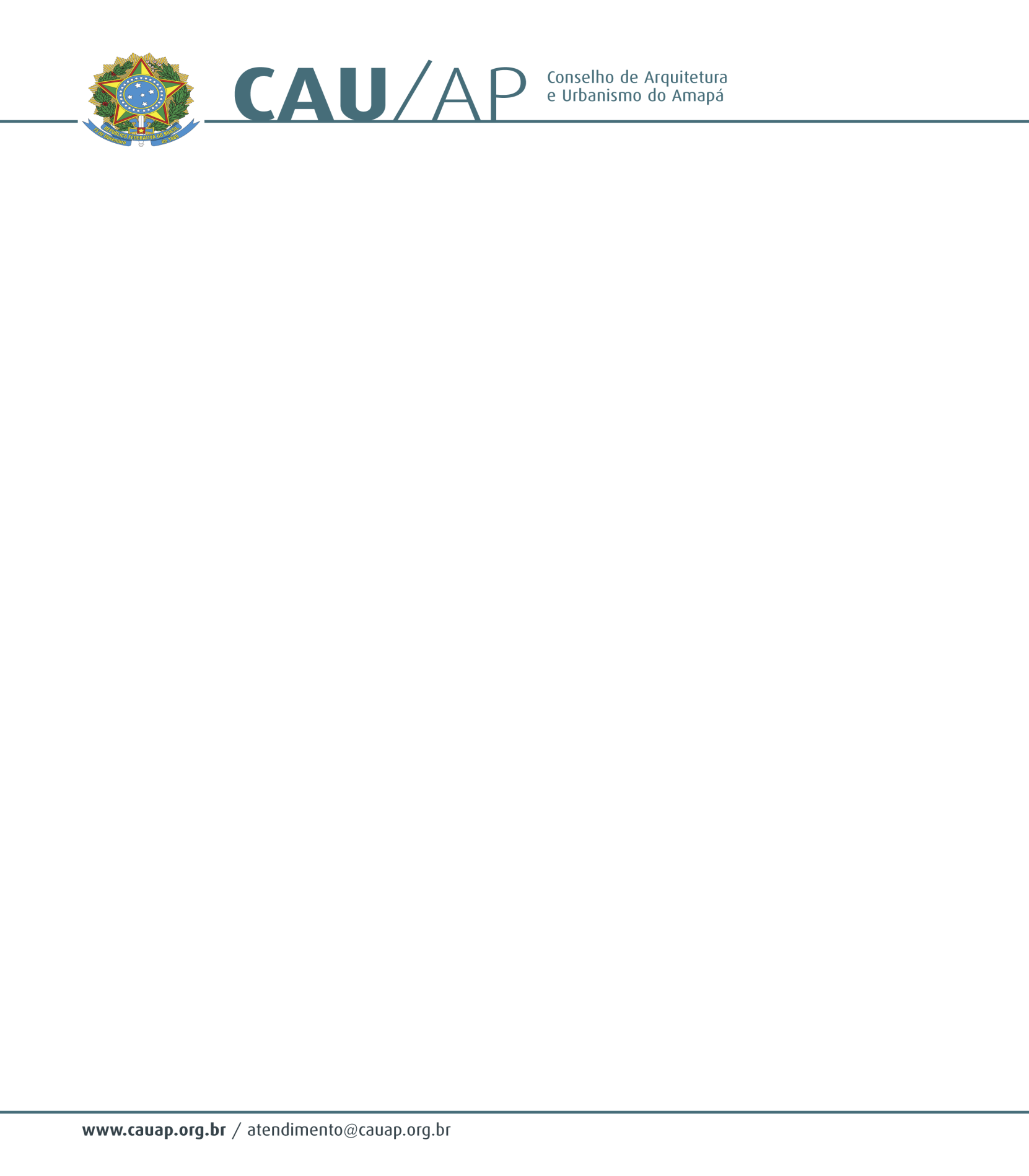 Ata da Décima Quinta Plenária do Conselho de Arquitetura e Urbanismo do Amapá – CAU/APÀs dezoito horas e dez minutos do dia dezoito de março de dois mil e treze, na sala de reuniões do CAU/AP, sediado na Avenida Salgado Filho, 405, Centro, Macapá – Amapá, reuniram-se o Presidente do CAU/AP, o Senhor JOSÉ ALBERTO TOSTES, o Conselheiro Titular EUMENIDES DE ALMEIDA MASCARENHAS, a Conselheira Titular DANIELLE COSTA GUIMARÃES, o Conselheiro Titular RUBENS CAMILO ALENCAR, o Conselheiro Federal OSCARITO ANTUNES DO NASCIMENTO, a Assessora de Comunicação DIONE MATOS AMARAL e a Jornalista GISELE MESQUITA. O Presidente do CAU/AP iniciou a reunião passando para o Conselheiro RUBENS CAMILO que fez a leitura da Convocatória. Em seguida, o Presidente colocou a ata da décima quarta plenária para apreciação e aprovação. Os Conselheiros presentes aprovaram a ata sem ressalvas. Em seguida, o Presidente abriu espaço para os Conselheiros darem seus informes. Na oportunidade, o Conselheiro Federal OSCARITO ANTUNES falou a respeito da contribuição sindical, pois foi questionado por alguns arquitetos que estão com certas dúvidas a respeito do assunto. O Conselheiro informou que a Federação Nacional dos Arquitetos e Urbanistas – FNA solicitou ao CAU/BR a disponibilização dos endereços dos arquitetos para o envio dos respectivos boletos de cobrança da taxa sindical. O Conselheiro participou que a autorização para a disponibilização dos endereços dos arquitetos ao FNA partiu do Presidente do CAU/BR HAROLDO VILLAR DE QUEIROZ e foi por esse motivo que os profissionais de todos os estados estão recebendo em suas residências, o boleto de recolhimento da contribuição sindical. Na oportunidade, o Presidente do CAU/AP partilhou com a Plenária que recebeu várias ligações de arquitetos que imaginavam que a cobrança estava relacionada ao CAU/AP e que foi necessário esclarecer que se tratava de uma cobrança feita pelo FNA e que o pagamento seria opcional, pois ele verificou que os profissionais contribuintes de outros sindicatos ficam dispensados do pagamento. Na ocasião, a Conselheira DANIELLE GUIMARÃES comentou que todos os sindicatos possuem taxa de contribuição e questionou como ficaria a situação do profissional liberal e o que aconteceria com o arquiteto que não pagar a referida taxa. A Conselheira acrescentou ainda que o CAU/AP poderia buscar informações para formular uma publicação a fim de esclarecer as duvidas referente à contribuição sindical do FNA. Em resposta ao questionamento da Conselheira, o Presidente afirmou que será enviado aos profissionais, via mala direta, uma nota de esclarecimento a respeito. O Presidente informou aos Conselheiros que o FNA ainda não possui sede no Estado. O Conselheiro OSCARITO ANTUNES acrescentou que tem informações que o FNA já se encontra em fase de implantação no Amapá, tendo como responsável o senhor Eliseu. Em continuidade, o Presidente abriu o espaço para os demais Conselheiros darem seus informes. Os Conselheiros se manifestaram afirmando não terem nada a informar. Em continuidade, o Presidente iniciou os informes da presidência com a apresentação da Diretora da Dune DIONE MATOS, juntamente com a Jornalista GISELE MESQUITA e aproveitou para comunicar aos Conselheiros que a Empresa Dune Comunicação Corporativa foi à ganhadora do processo de seleção realizado para contratação da Assessoria de Comunicação para o CAU/AP. O Presidente reforçou que a atuação da Assessoria de Comunicação será de grande importante para a afirmação do CAU/AP no Estado e aproveitou para dar as boas vindas a Diretora e a Jornalista da Dune. Em seguida, a Diretora da Dune DIONE MATOS agradeceu a recepção se colocando a disposição para o que for necessário e falou ainda que sua empresa atua a apenas dois anos no ramo da Comunicação e que essa seria a primeira experiência de trabalho com um Conselho. A Diretora da Dune participou a Plenária que no momento da inscrição no Processo Seletivo sua equipe realizou um estudo prévio das atividades do CAU com a finalidade de realizar o gerenciando a página do CAU/AP e desempenhar suas atividades de forma ágio e transparente. O Presidente confirmou a importância da utilização da página na publicação de releases sobre o papel das comissões para que os Arquitetos possam contribuir com o bom andamento das atividades do CAU/AP. O Conselheiro OSCARITO ANTUNES abriu um parêntese e exemplificou que a Assessoria de Comunicação do CAU/BR é composta por mulheres e aproveitou para se colocar a disposição para mediar à interação entre as Assessorias do CAU/AP e do CAU/BR. O Presidente informou ainda que será disponibilizado o e-mail institucional da comunicação para que a Assessora possa compartilhar os boletins informativos com as demais assessorias dos CAU/UFs. Em continuidade aos informes, o Presidente falou sobre o convênio das carteiras profissionais. Ele comunicou aos Conselheiros que recebeu um ofício que informava do termino do convênio celebrado entre o CAU/BR e a empresa encarregada da confecção das carteiras profissionais dos arquitetos urbanistas dos CAU/UFs. O referido documento solicitava manifestação do Presidente do CAU/AP a respeito da manutenção do convênio, devido o término da gratuidade da expedição da carteira profissional. Neste sentido, os CAU/UFs teriam que assumir as despesas do referido serviço. O Presidente pontuou os detalhes da renovação e participou aos Conselheiros que já enviou resposta confirmando a manutenção do convênio para CAU/AP. Em seguida, o Presidente falou sobre o convênio com o Banco do Brasil que continua trazendo transtornos ao CAU/AP. As várias diligências feitas junto com o Conselheiro EUMENIDES MASCARENHAS a Agencia na tentativa de resolver os problemas não foram proveitosas, pois os funcionários solucionam apenas parte do problema sempre ficando algo por resolver. Em continuidade aos informes, o Presidente comunicou que o segundo lote das carteiras profissionais já havia chegado e informou ainda a existência de apenas trinta e quatro carteiras pendentes com problemas nos dados dos arquitetos. O Presidente acrescentou que essas carteiras já se encontram em processo de verificação para solucionar tais pendências. Na oportunidade, o Presidente esclareceu que em relação ao cenário nacional o Amapá apresenta-se com excelência no que se refere aos registros dos arquitetos. Prosseguido aos informes, o Presidente falou sobre a contratação do estagiário de contabilidade que passará por treinamento para auxiliar a Contadora ANA SÁ, nas atividades relacionadas à parte contábil do CAU/AP. O Presidente explicou que no final do ano de dois mil e doze o CAU/BR solicitou um volume muito grande de coisas para serem solucionadas num curto prazo de tempo, por esse motivo a Contadora ficou sobrecarregada e os prazos não foram cumpridos em tempo hábil. Diante deste cenário, foi pensado a ideia da contratação de um estagiário que estivesse cursando o ultimo semestre de contabilidade. Na oportunidade o Presidente comunicou que o balancete do ano de dois mil e doze está finalizado, faltando apenas o lançamento dos meses de janeiro e fevereiro do ano em curso, pois as atividades foram interrompidas por conta da visita do Auditor VANDO VIEIRA da Empresa Audilink & Cia. Auditores que realizou o processo de auditoria no CAU/AP. O Presidente informou que o Auditor não veio fazer restrições e sim orientar os CAU/UFs na operacionalização da parte administrativa. Na ocasião, o Auditor apontou apenas um problema ocorrido de forma involuntária relacionado à passagem aérea comprada para a Conselheira IZONETH AGUILAR viajar para participar do quarto Fórum de Presidentes em Brasília/DF e que por motivo de saúde não aconteceu. O Presidente explicou que para estar dentro da conformidade, seria necessário que a Conselheira fizesse uma justificativa informando os motivos que a impossibilitaram de viajar. O presidente observou que será importante verificar uma maneira de equacionar esse problema a fim de dirimir qualquer outro que possa surgir futuramente. Além deste episódio, o Auditor apontou alguns problemas relativos ao administrativo, mas nada com gravidade. Em continuidade o Presidente informou que foram comprados três notebooks destinados ao uso do presidente, outro para o fiscal (com os programas necessários a fiscalização instalados) e outro para uso dos demais Conselheiros nas reuniões de comissões do CAU/AP. O Presidente continuou seus informes e falou sobre o aluguel do veículo. Na ocasião, o Conselheiro OSCARITO ANTUNES indagou sobre a compra do veículo. O Presidente esclareceu que para a realização da aquisição do veículo se faz necessário o registro de um pregoeiro do CAU/AP. Na ocasião, o Presidente comunicou que o Gerente Técnico FRANCINSCO SILVA participou do curso de para operacionalizar os pregões que inclui o de aquisição de veículo. Sobre o aluguel o Presidente explicou que para realizar pregões é necessário o mínimo de quarenta e cinco dias para cumprir todos os tramites legais de realização, por esse motivo se torna imprescindível um veículo para a realização de serviços externos e também, para auxiliar o trabalho do futuro fiscal. Neste sentido, foi realizado cotação de preços entre empresa que alugam veículos para contratar por um período de três meses até que seja realizado o pregão. Dentre as empresas que enviaram propostas, a empresa Localiza apresentou um valor mais em conta e por isso foi à vencedora. O Presidente continuou os informes falando sobre o Fórum de Presidentes que acontecerá em Boa Vista/RR que terá como pauta: Gestão e planejamento e a Fiscalização. O Presidente informou que aconteceu nos dias quatorze e quinze de março, o primeiro Seminário Regional de Fiscalização CAU/BR - Região Norte, na cidade de Boa Vista – Roraima. O Presidente comunicou que não houve possibilidade de envio dos Conselheiros que fazem parte da Comissão de Ensino e Exercício Profissional, tendo em vista que o Conselheiro RUBENS CAMILO teve um impedimento de natureza particular e o Conselheiro EUMENIDES MASCARENHAS não pode viajar por questões referentes à auditoria que aconteceu na mesma data. Em continuidade aos informes, o Presidente falou sobre o processo seletivo para contratação do agente fiscal do CAU/AP, onde ocorreram as duas primeiras etapas (documental e prática no AutoCAD). O Presidente participou a Plenária que dois candidatos não conseguiram realizar o teste prático dentro do tempo estipulado, mas devido existirem apenas seis candidatos inscritos ficou decidido que todos seriam classificados para as próximas etapas. Na ocasião, a Conselheira DANIELLE GUIMARÃES fez uma observação a respeito da carta de intenções que o edital não previa pontuação e acrescentou que seria importante a avaliação deste item, visto que alguns candidatos não apresentaram um bom desempenho em suas redações. Em resposta, o Presidente informou a Conselheira que as cartas serão objeto avaliativo durante as entrevistas, pois as perguntas também estarão baseadas no que os candidatos escreveram e também nas observações feitas pelos Conselheiros participaram da Comissão de avaliação documental. Em seguida, o Presidente finalizou seus informes falando sobre visita da Diretoria Executiva ao Prefeito de Macapá, CLÉCIO LUIZ VIEIRA, para falar sobre o convênio entre o CAU/AP e a prefeitura. O Presidente participou a plenária que após a visita foi encaminhado ofício a fim de materializar o referido convênio e acrescentou que será agendada nova visita com o objetivo de formalizar tal convênio. Na oportunidade, o Conselheiro RUBENS CAMILO perguntou se a cidade de Santana será a base do Georeferenciamento. O Presidente confirmou que base do Georeferenciamento é a cidade Santana e aproveitou para informar que existe uma empresa encarregada da estruturação do Georeferenciamento, visando auxiliar às instituições na utilização desta ferramenta, por isso é importante a participação da Prefeitura no evento do SOS Cidades. Em continuidade, passou-se a ORDEM DO DIA. O Presidente iniciou com o Regimento do CAU/AP, lembrando que foi enviada cópia para todos os Conselheiros examinarem e mandarem suas sugestões. Encerrado o prazo para a devolução, foram realizadas algumas correções principalmente na formatação do texto, em seguida, foi encaminhado ao Assessor Jurídico para a última análise. O Presidente comunicou que não foram acrescentadas outras alterações no texto e logo, colocou para a aprovação final da Plenária. Em seguida, a Plenária votou e aprovou o novo Regimento do CAU/AP. Em continuidade, o Presidente passou a ordem do dia que trata sobre a recomposição das comissões do CAU/AP. O Presidente explicou que esse ponto deveria ser discutido na Plenária de janeiro, mas não foi observado na época. O Presidente prosseguiu e informou que recebeu um pedido da Conselheira DANIELLE GUIMARÃES que se mostrou interessada em sair da Comissão de Atos Administrativos e Finanças para compor a Comissão de Ensino e Exercício Profissional. Diante deste fato, foi colocado nesta pauta para que os Conselheiros se posicionem sobre sua permanência ou não nas Comissões da qual eles fazem parte como membros. A Conselheira DANIELLE GUIMARÃES, explicou que na condição de membro da Comissão de Atos Administrativos e Finanças não sabe como contribuir devido desconhecimento das matérias pertinentes a esta comissão. Em resposta, o Presidente afirmou que a Conselheira tem toda a prerrogativa para pedir esclarecimento para garantir seu aprendizado. O Presidente esclareceu que troca de Comissão deixará a Comissão de Atos Administrativos e Finanças com apenas dois membros, pois não há outro Conselheiro disponível para substituí-la. A Conselheira concordou em permanecer na Comissão de Atos Administrativos e Finanças e se dispôs a participar da Comissão de Ensino e Exercício Profissional como contribuindo nas discussões. O Presidente colocou para a Plenária votar e todos votaram pela permanência dos membros atuais nas respectivas Comissões. Em seguida, o Presidente falou sobre prestação de contas dois mil e doze que faz parte da ordem do dia. O Presidente informou que solicitou a Contadora todos os balancetes e que logo seria disponibilizada cópia para os Conselheiros destes balancetes e do relatório geral feito pelo Auditor. O Presidente passou a ordem do dia referente à quarta Palestra do CAU/AP. O Presidente discorreu que não se será apenas a Palestra, mas o evento que antecederá o Seminário do SOS Cidades como se fosse um preparatório para algo mais elaborado. O Presidente pontuou que a Palestra terá como foco o exercício e a valorização do profissional arquiteto urbanista e está prevista para o dia vinte e sete de março. Na ocasião, a Conselheira DANIELLE GUIMARÃES reafirmou a importância de se fazer divulgação do evento e sugeriu que fosse criada uma conta na rede social Facebook como forma estratégica para a difusão de informações de interesse dos Arquitetos Urbanistas. Sobre a metodologia, o Presidente informou que tomou como base, outros eventos promovidos pelos alguns CAU/UFs, em seguida, apresentou a programação que foi pensada para o evento. Serão dois painéis, onde no primeiro haverá três arquitetos atuantes que farão a palestra com o tema: “Experiência Profissional no Amapá”. Os nomes cogitados para palestrar foram o do senhor ADAURY FARIAS, CHIKAHITO FUJISHIMA e IZONETH AGUILLAR. O segundo painel tratará o tema: “Experiência de projetos na área pública”. Para o segundo painel o Presidente pensou em convidar alguém das Prefeituras de Macapá e de Santana e informou que ao contatar os Prefeitos, ambos viram esta contribuição com bons olhos à proposta e acrescentou que em breve este convite será formalizado. O Presidente aproveitou o ensejo para informar que foram enviados ofícios para duas faculdades e também para a Unifap, solicitando parceria para a realização de inscrição dos acadêmicos. O Presidente complementou que está fechando uma parceria com a empresa VEX Construções para que seja oferecido um coquetel e que estará contatando com a Maranata para verificar se empresa teria o interesse em participar do evento e fornecer o coffee break. O Presidente informou que cogitou a possibilidade de convidar o senhor FERNANDO DINIZ de Recife/PE para palestrar sobre o tema geral. Na oportunidade, a Conselheira DANIELLE GUIMARÃES questionou o motivo de não ter sido falado sobre esses pontos da quarta palestra, na plenária anterior. O Presidente informou que nos dias seguintes a décima quarta plenária aconteceu os desdobramentos, por isso que se chegou a estas definições sobre o evento e completou que o espaço onde será realizado o evento já está definido, será no Centro de Convenções  Azevedo Picanço, por estar bem localizado na Avenida FAB. Para o SOS Cidades, o Presidente explicou que será um evento melhor projetado. Na ocasião, o Conselheiro OSCARITO ANTUNES colocou que poderia verificar se alguém da Comissão de Ensino e Exercício Profissional poderia palestrar e sugeriu o nome do senhor FRANCISCO OLIVEIRA, Conselheiro do CAU/BR. Neste sentido, o Presidente pediu ao Conselheiro que entre em contato para verificar a possibilidade de o Conselheiro FRANCISCO OLIVEIRA vir para o evento. Aproveitando o ensejo, a Conselheira DANIELLA GUIMARÃES perguntou a respeito de quem seria o palestrante do segundo painel. Em resposta, o Presidente informou que no ofício enviado aos Prefeitos, foi solicitada indicação de alguém. O Presidente acrescentou que esta pessoa iria falar da experiência como profissional. Na oportunidade o Conselheiro EUMENIDES MACARENHAS sugeriu que a Conselheira IZONETH AGUILLAR poderia palestrar no segundo painel. O Presidente observou que existe uma boa expectativa de participação dos acadêmicos no evento e acrescentou que pode verificar junto às empresas parceira a possibilidade de oferecer alguns brindes aos estudantes. O Presidente lembrou ainda que a Contadora quem o alertou sobre a realização de eventos a cada trimestre, pois isto consta no Plano de Ação para o ano de dois mil e treze. Ainda sobre a quarta palestra, a Conselheira DANIELLE GUIMARÃES colocou seu posicionamento a respeito indicando que os Conselheiros não participaram, nem opinaram sobre a programação e que não foi repassada nenhuma informação a respeito da quarta palestra e do evento do SOS Cidades. Em resposta, o Presidente admitiu que tais informações não foram compartilhadas, mas explicou que esta ideia não está totalmente materializada, ou seja, o que foi apresentado ainda passará por ajustes, sendo esta apenas uma base para a programação final. A Conselheira DANIELLE GUIMARÃES pediu que em relação ao SOS Cidades as informações sejam socializadas pela urgência nos preparatórios acrescentou que estará a disposição para contribuir no que for possível. O Presidente acrescentou que os assuntos de interesse do CAU/AP devem ser submetidos nas Plenárias e foi por esse motivo é que se colocou a programação do evento para a apreciação e aprovação após formulação de uma proposta inicial. Em seguida, o Presidente colocou em votação e todos aprovaram. Logo, passou-se a ordem do dia referente ao Seminário do SOS Cidades. O Presidente informou que a data de realização do SOS Cidades será de vinte e dois a vinte e oito de abril, nos seguintes locais: Fortaleza de São José de Macapá, Centro Franco Brasileiro e Teatro das Bacabeiras. O Presidente participou que este evento já aconteceu nas cidades de São Paulo, Rio de Janeiro, Manaus e o próximo em Macapá. Para o evento, virão representantes das Universidades do Brasil e do exterior e mais algumas outras autoridades, O Presidente acrescentou que pela dimensão do evento, achou por bem enviar um e-mail ao coordenador geral do SOS Cidades, senhor ERNAN GONZALES, a fim de solicitar mais informações a respeito de como seriam os procedimentos e a dinâmica do evento. Em resposta a solicitação, o senhor ERNAN GONZALES mandou algumas informações e uma listagem de documentos para providenciar como: Legislação Ambiental, Plano Diretor da Cidade, Pesquisas sobre a cidade, entre outros. O Presidente informou que contatou com o senhor ELISEU, responsável pela organização local, e o mesmo se comprometeu em enviar a metodologia elaborada para o evento em Macapá. O Presidente acrescentou que o senhor ELISEU está buscando parceria junto ao Governo do Estado para garantir a hospedagem para cerca de duzentos participantes, entre brasileiros de outros Estados e estrangeiros. Na ocasião, os Conselheiros RUBENS CAMILO e DANIELLE GUIMAR se o evento seria aberto ao público. O Conselheiro OSCARITO ANTUNES respondeu ao questionamento dos Conselheiros afirmando que o evento será aberto para a participação de qualquer pessoa, já em relação às pessoas que atuarão no evento, a participação será restrita. Em seguida, o Conselheiro RUBENS CAMILO, indagou a respeito do envolvimento do CAU/AP na logística do SOS Cidades. O Presidente confirmou a importância do envolvimento do CAU/AP no evento e aproveitou a ocasião para solicitar a indicação de dois Conselheiros para compor a comissão que estará envolvida na organização do Seminário, onde o ele está como coordenador adjunto. Na oportunidade, foi indicado o Conselheiro EUMENIDES MASCARENHAS, o Conselheiro RUBENS CAMILO e a Conselheira DANIELLE GUIMARÃES (eventual).  O Presidente falou ainda que pediu informações para alguns CAUs relativas ao Seminário de Políticas Públicas e Urbanas realizados por eles e concluiu que todos os eventos enfatizaram a questão da ética profissional. Neste sentido, o Presidente partilhou que gostaria de trazer o senhor NAPOLEÃO FERREIRA para falar sobre o tema: “Por uma ética na arquitetura pública e privada”. O Presidente lembrou que o senhor NAPOLEÃO FERREIRA estará no dia 20 e 21 de março participando do evento sobre ética na cidade de Belém/PA e aproveitou para solicitar as Conselheiras que irão viajar para participar do referido evento, fizessem um primeiro contato a fim de articular a vinda dele para o Seminário no Amapá. A Conselheira DANIELLE GUIMARÃES aproveitou o ensejo e indicou que seria interessante colocar em discussão no seminário o concurso de projeto a fim de promover a valorização, garantindo que seja pago o preço justo para essa modalidade que ainda é pouco discutido no setor público. O Presidente endossou a indicação da Conselheira e acrescentou que plantar essa semente gera vantagens nas discussões. Em seguida, o Conselheiro OSCARITO ANTUNES sugeriu que o Seminário fosse realizado no início do evento SOS Cidades, pois surgiriam demandas para subsidiar as análises dos demais trabalhos. A Conselheira DANIELLE GUIMARÃES solicitou mais informações sobre patrocínio de coquetel. O Presidente falou que será necessária outra reunião específica para tratar desses detalhes referentes ao evento. Em seguida, o Presidente passou a ordem do dia referente ao Seminário sobre Ética em Belém e comunicou que serão deslocadas as Conselheiras IZONETH AGUILLAR e DANIELLE GUIMARÃES que fazem parte da Comissão de Ética do CAU/AP para participarem do evento, onde serão apresentados vinte códigos que subsidiaram a formatação do Código de ética do CAU. O Presidente destacou a importância da participação da Comissão local, pois o evento será esclarecedor e significativo. Em continuidade, no “o que ocorrer” o Presidente informou que foi divulgado o resultado da pontuação preliminar do Processo Seletivo de contratação do Agente Fiscal do CAU/AP que está em curso, fechando assim a primeira e segunda etapa e logo, agradeceu a presença da nova Assessora de Comunicação do CAU/AP, da Jornalista da Empresa Dune e dos Conselheiros. Nada mais a trata, o Presidente encerrou a reunião às vinte e uma horas e vinte minutos. Eu, ELIONE SILVA DE MIRANDA, Secretária Geral do CAU/AP, lavrei a presente ata que segue assinada por mim, pelo Presidente do CAU/AP, JOSÉ ALBERTO TOSTES e pelos demais Conselheiros presentes a Plenária. JOSÉ ALBERTO TOSTESPresidente do CAU/APELIONE SILVA DE MIRANDASecretária Geral do CAU/AP